附件 12021年医用设备使用人员业务能力考评报名表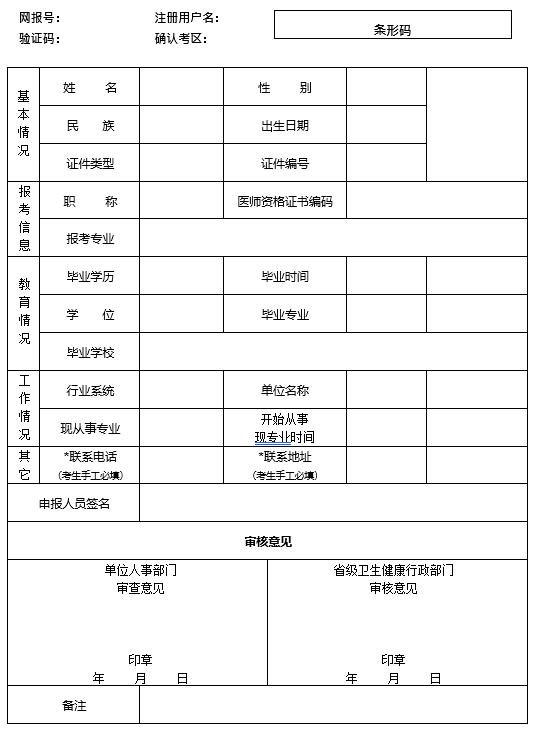 报名表图例考生登录电脑端 中国卫生人才网 按要求填报相关信息，提交后打印《2021年医用设备使用人员业务能力考评报名表》